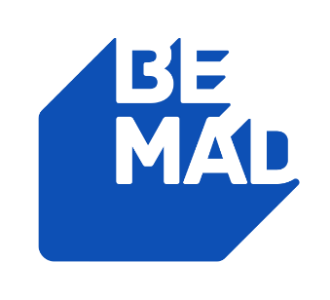 Madrid, 13 de abril de 2021PROGRAMACIÓN DE BE MAD PARA EL MIÉRCOLES 14 DE ABRILEsta programación podrá sufrir modificaciones en función de la actualidad.H.PrevCalf.ProgramaEp./Serie7:00TPMALAS PULGAS37:30+7FRANK DE LA JUNGLA: 'ELEFANTES'48:15+7FRANK DE LA JUNGLA: 'SERPIENTES'59:00+7FRANK DE LA JUNGLA: 'ORANGUTÁN'610:00+7FRANK DE LA JUNGLA: 'EL ARCA DE FRANK'711:00+7FRANK DE LA JUNGLA: 'TIGRES'812:00TPMEJOR LLAMA A KIKO3512:30+7FRANK DE LA JUNGLA913:30+7FRANK DE LA JUNGLA: 'VÍBORAS'1014:30+7VIAJEROS CUATRO: 'BEIRUT'215:55+7VIAJEROS CUATRO: 'TÚNEZ'2617:00+7CALLEJEROS VIAJEROS: 'TÚNEZ'5118:20+7CALLEJEROS VIAJEROS: 'JORDANIA'10319:20+7CALLEJEROS VIAJEROS: 'ABU DHABI'3920:00+12EN EL PUNTO DE MIRA: 'COMIDA CONGELADA'14720:30+12EN EL PUNTO DE MIRA: 'EL ZUMO DE NARANJA'11321:25+12EN EL PUNTO DE MIRA: 'EL SABOR DEL TOMATE'10722:05+12EN EL PUNTO DE MIRA: 'OTROS ACEITES'10123:00+12EN EL PUNTO DE MIRA: 'EL NUEVO MADE IN SPAIN'1670:10+12EN EL PUNTO DE MIRA: 'AÑADIDOS A LA COMIDA'781:10+12EN EL PUNTO DE MIRA: 'AGUA DE GRIFO'1481:50+12EN EL PUNTO DE MIRA: 'LA CALIDAD DEL PAN'442:30TPMEJOR LLAMA A KIKO253:00+12EN EL PUNTO DE MIRA: 'EL SABOR DE LA FRUTA Y LA SAL'1424:20+12EN EL PUNTO DE MIRA: 'LA LACTOSA Y EL GLUTEN Y ACEITE DE PALMA'925:30+12EN EL PUNTO DE MIRA: 'COMIDA LEJANA'54